Publicado en Madrid el 14/11/2018 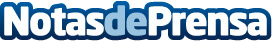 Ocho países optimizarán Salvamentos ante Desastres en 2019 con el Proyecto humanitario MÉTODO ARCÓN-ECUADOREl Método Arcón y su creador Jaime Parejo, han sido galardonados en 2005 por las Naciones Unidas debido a que demostradamente logra optimizar la búsqueda, localización y consecuente salvamento de vidas, frente a todo tipo de situaciones (exteriores adversos, espacios confinados sin visibilidad, extremada minimización odorífera, etc.) en el mundoDatos de contacto:Web oficial del método Arcón www.metodoarcon.org  Nota de prensa publicada en: https://www.notasdeprensa.es/ocho-paises-optimizaran-salvamentos-ante Categorias: Internacional Sociedad Solidaridad y cooperación Premios http://www.notasdeprensa.es